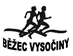 POHÁR BĚŽCE VYSOČINY 2021POHÁR BĚŽCE VYSOČINY 2021POHÁR BĚŽCE VYSOČINY 2021POHÁR BĚŽCE VYSOČINY 2021Propozice závodu číslo 16Propozice závodu číslo 16Propozice závodu číslo 16Propozice závodu číslo 16Název:Běh Karla Havlíčka BorovskéhoBěh Karla Havlíčka BorovskéhoBěh Karla Havlíčka BorovskéhoBěh Karla Havlíčka BorovskéhoDatum:Pátek 15. října 2021Pátek 15. října 2021Pátek 15. října 2021Pátek 15. října 2021Pořadatel:Běžec Vysočiny z.s. a Základní škola Havlíčkův Brod, V Sadech 560Běžec Vysočiny z.s. a Základní škola Havlíčkův Brod, V Sadech 560Běžec Vysočiny z.s. a Základní škola Havlíčkův Brod, V Sadech 560Běžec Vysočiny z.s. a Základní škola Havlíčkův Brod, V Sadech 560Podpora:Město Havlíčkův BrodMěsto Havlíčkův BrodMěsto Havlíčkův BrodMěsto Havlíčkův BrodRočník:2.2.2.2.Místo prezence a startu:Základní škola Havlíčkův Brod, V Sadech 560Základní škola Havlíčkův Brod, V Sadech 560Základní škola Havlíčkův Brod, V Sadech 560Základní škola Havlíčkův Brod, V Sadech 560Místo prezence a startu:GPS - 49.6066017N, 15.5826386EGPS - 49.6066017N, 15.5826386EGPS - 49.6066017N, 15.5826386EGPS - 49.6066017N, 15.5826386ETratě:Dospělí, dorost, žáci a žákyně 14 – 15 let: okruh 2,5 km – asfaltové a nezpevněné cesty parku Budoucnost s mírně členitým profilemDospělí, dorost, žáci a žákyně 14 – 15 let: okruh 2,5 km – asfaltové a nezpevněné cesty parku Budoucnost s mírně členitým profilemDospělí, dorost, žáci a žákyně 14 – 15 let: okruh 2,5 km – asfaltové a nezpevněné cesty parku Budoucnost s mírně členitým profilemDospělí, dorost, žáci a žákyně 14 – 15 let: okruh 2,5 km – asfaltové a nezpevněné cesty parku Budoucnost s mírně členitým profilemTratě:Žáci, žákyně 7 – 13 let: okruh 940 m – z větší části asfaltová cesta (téměř bez převýšení)Žáci, žákyně 7 – 13 let: okruh 940 m – z větší části asfaltová cesta (téměř bez převýšení)Žáci, žákyně 7 – 13 let: okruh 940 m – z větší části asfaltová cesta (téměř bez převýšení)Žáci, žákyně 7 – 13 let: okruh 940 m – z větší části asfaltová cesta (téměř bez převýšení)Tratě:Chlapci, dívky do 6 let -  okruh 340 m – bez převýšení (asfalt)Chlapci, dívky do 6 let -  okruh 340 m – bez převýšení (asfalt)Chlapci, dívky do 6 let -  okruh 340 m – bez převýšení (asfalt)Chlapci, dívky do 6 let -  okruh 340 m – bez převýšení (asfalt)Tratě:U vložených závodů mládeže mohou nastat změny v délkách a trasování tratíU vložených závodů mládeže mohou nastat změny v délkách a trasování tratíU vložených závodů mládeže mohou nastat změny v délkách a trasování tratíU vložených závodů mládeže mohou nastat změny v délkách a trasování tratíPopis tratě:Hlavní okruh 2,50 km - Start a cíl je u hlavního vchodu Základní školy Havlíčkův Brod, V Sadech 560. Trasa je okruhová, krátce po startu následuje výběh parkem Budoucnost k památníku obětem 1. a 2. světové války, nad nímž se tyčí dominantní socha Karla Havlíčka Borovského. Trasa vede dále k altánku, tam se stáčí prudce doprava a následuje výběh na Kalvárii (tři kříže – nejvyšší bod celého okruhu). Poté cesta odbočuje doleva a vede po vrstevnici. Následuje mírné klesání až k Cihlářskému potoku. Zde je otočka téměř o 180 stupňů. Podél potoka vede trasa k rybníku Rantejch, následuje úsek kolem zimního stadionu a plaveckého bazénu. Za mostkem se cesta napojuje na asfaltovou komunikaci. Po ní se běží až téměř ke kostelu sv. Trojice, na křižovatce odbočuje však trasa doleva a podél rybníka Hastrman vede k budově AZ Centra a dále pak k rybníku Obora, okolo kterého se obtáčí zpět k ZŠ V Sadech.              Hlavní okruh 2,50 km - Start a cíl je u hlavního vchodu Základní školy Havlíčkův Brod, V Sadech 560. Trasa je okruhová, krátce po startu následuje výběh parkem Budoucnost k památníku obětem 1. a 2. světové války, nad nímž se tyčí dominantní socha Karla Havlíčka Borovského. Trasa vede dále k altánku, tam se stáčí prudce doprava a následuje výběh na Kalvárii (tři kříže – nejvyšší bod celého okruhu). Poté cesta odbočuje doleva a vede po vrstevnici. Následuje mírné klesání až k Cihlářskému potoku. Zde je otočka téměř o 180 stupňů. Podél potoka vede trasa k rybníku Rantejch, následuje úsek kolem zimního stadionu a plaveckého bazénu. Za mostkem se cesta napojuje na asfaltovou komunikaci. Po ní se běží až téměř ke kostelu sv. Trojice, na křižovatce odbočuje však trasa doleva a podél rybníka Hastrman vede k budově AZ Centra a dále pak k rybníku Obora, okolo kterého se obtáčí zpět k ZŠ V Sadech.              Hlavní okruh 2,50 km - Start a cíl je u hlavního vchodu Základní školy Havlíčkův Brod, V Sadech 560. Trasa je okruhová, krátce po startu následuje výběh parkem Budoucnost k památníku obětem 1. a 2. světové války, nad nímž se tyčí dominantní socha Karla Havlíčka Borovského. Trasa vede dále k altánku, tam se stáčí prudce doprava a následuje výběh na Kalvárii (tři kříže – nejvyšší bod celého okruhu). Poté cesta odbočuje doleva a vede po vrstevnici. Následuje mírné klesání až k Cihlářskému potoku. Zde je otočka téměř o 180 stupňů. Podél potoka vede trasa k rybníku Rantejch, následuje úsek kolem zimního stadionu a plaveckého bazénu. Za mostkem se cesta napojuje na asfaltovou komunikaci. Po ní se běží až téměř ke kostelu sv. Trojice, na křižovatce odbočuje však trasa doleva a podél rybníka Hastrman vede k budově AZ Centra a dále pak k rybníku Obora, okolo kterého se obtáčí zpět k ZŠ V Sadech.              Hlavní okruh 2,50 km - Start a cíl je u hlavního vchodu Základní školy Havlíčkův Brod, V Sadech 560. Trasa je okruhová, krátce po startu následuje výběh parkem Budoucnost k památníku obětem 1. a 2. světové války, nad nímž se tyčí dominantní socha Karla Havlíčka Borovského. Trasa vede dále k altánku, tam se stáčí prudce doprava a následuje výběh na Kalvárii (tři kříže – nejvyšší bod celého okruhu). Poté cesta odbočuje doleva a vede po vrstevnici. Následuje mírné klesání až k Cihlářskému potoku. Zde je otočka téměř o 180 stupňů. Podél potoka vede trasa k rybníku Rantejch, následuje úsek kolem zimního stadionu a plaveckého bazénu. Za mostkem se cesta napojuje na asfaltovou komunikaci. Po ní se běží až téměř ke kostelu sv. Trojice, na křižovatce odbočuje však trasa doleva a podél rybníka Hastrman vede k budově AZ Centra a dále pak k rybníku Obora, okolo kterého se obtáčí zpět k ZŠ V Sadech.              Kategorie:A18 – junioři 18 – 19 letA18 – junioři 18 – 19 let10 km4x 2,50Kategorie:A20 – muži 20 – 29 letA20 – muži 20 – 29 let10 km4x 2,50Kategorie:A30 – muži 30 – 39 letA30 – muži 30 – 39 let10 km4x 2,50Kategorie:B40 – muži 40 – 49 letB40 – muži 40 – 49 let10 km4x 2,50Kategorie:B50 – muži 50 – 59 letB50 – muži 50 – 59 let10 km4x 2,50Kategorie:B60 – muži 60 - 69 letB60 – muži 60 - 69 let10 km4x 2,50Kategorie:B70 – muži nad 70 letB70 – muži nad 70 let5 km2x 2,50Kategorie:C18 – juniorky 18 – 19 letC18 – juniorky 18 – 19 let5 km2x 2,50Kategorie:C20 – ženy 20 – 34 letC20 – ženy 20 – 34 let5 km2x 2,50Kategorie:C35 – ženy 35 – 44 letC35 – ženy 35 – 44 let5 km2x 2,50Kategorie:C45 – ženy nad 45 letC45 – ženy nad 45 let5 km2x 2,50Kategorie:D1, D2 – dorostenci, dorostenky 16 – 17 letD1, D2 – dorostenci, dorostenky 16 – 17 let5 km2x 2,50Kategorie:P1, P2 – příchozí muži, ženy nad 18 letP1, P2 – příchozí muži, ženy nad 18 let2,5 km1x 2,50Kategorie:Z1, Z2 – žáci, žákyně 14 – 15 letZ1, Z2 – žáci, žákyně 14 – 15 let2,5 km1x 2,50Kategorie:Z31, Z41 – žáci, žákyně 12 – 13 letZ31, Z41 – žáci, žákyně 12 – 13 let1,88 km2x 0,94Kategorie:Z32, Z42 – žáci, žákyně 10 – 11 letZ32, Z42 – žáci, žákyně 10 – 11 let1,88 km2x 0,94Kategorie:Z5, Z6 – žáci, žákyně 7 – 9 letZ5, Z6 – žáci, žákyně 7 – 9 let940 m1x 0,94Kategorie:Z7, Z8 – chlapci, dívky 3 – 6 letZ7, Z8 – chlapci, dívky 3 – 6 let340 m1x 0,34Kategorie:Přesný rozpis kategorií dle ročníků je uveden v propozicích soutěžePřesný rozpis kategorií dle ročníků je uveden v propozicích soutěžePřesný rozpis kategorií dle ročníků je uveden v propozicích soutěžePřesný rozpis kategorií dle ročníků je uveden v propozicích soutěžePřihlášky:Internet:On-line do 12:00 hod. v den závodu na  bezecvysociny.czOn-line do 12:00 hod. v den závodu na  bezecvysociny.czOn-line do 12:00 hod. v den závodu na  bezecvysociny.czPřihlášky:V místě startu:Covid 19 – přihláška možná pouze on-line(přihláška na místě možná výjimečně při vyplněném prezenčním lístku).Podmínky účasti s ohledem na opatření Covid 19 najdete zdeCovid 19 – přihláška možná pouze on-line(přihláška na místě možná výjimečně při vyplněném prezenčním lístku).Podmínky účasti s ohledem na opatření Covid 19 najdete zdeCovid 19 – přihláška možná pouze on-line(přihláška na místě možná výjimečně při vyplněném prezenčním lístku).Podmínky účasti s ohledem na opatření Covid 19 najdete zdePřihlášky:Startují běžci 3 roky a starší (rok nar. 2018 a méně)Startují běžci 3 roky a starší (rok nar. 2018 a méně)Startují běžci 3 roky a starší (rok nar. 2018 a méně)Šatny:Pro muže i ženy v budově ZŠ V Sadech, sprchy a WC tamtéžPro muže i ženy v budově ZŠ V Sadech, sprchy a WC tamtéžPro muže i ženy v budově ZŠ V Sadech, sprchy a WC tamtéžPro muže i ženy v budově ZŠ V Sadech, sprchy a WC tamtéžStartovné:100 Kč – muži, junioři, ženy, juniorky při prezenci jednotně100 Kč – muži, junioři, ženy, juniorky při prezenci jednotně100 Kč – muži, junioři, ženy, juniorky při prezenci jednotně100 Kč – muži, junioři, ženy, juniorky při prezenci jednotněStart:16:10 hod.Z7, Z8   - chlapci, dívkyZ7, Z8   - chlapci, dívkyZ7, Z8   - chlapci, dívkyStart:16:25 hod.Z3, Z4, Z5, Z6 – hromadněZ3, Z4, Z5, Z6 – hromadněZ3, Z4, Z5, Z6 – hromadněStart:16:45 hod.A, B, C, D, Z1, Z2, P – hromadněA, B, C, D, Z1, Z2, P – hromadněA, B, C, D, Z1, Z2, P – hromadněCeny:První tři v každé kategorii věcná cena dle možností pořadatele (děti – medaile)První tři v každé kategorii věcná cena dle možností pořadatele (děti – medaile)První tři v každé kategorii věcná cena dle možností pořadatele (děti – medaile)První tři v každé kategorii věcná cena dle možností pořadatele (děti – medaile)Občerstvení:Zdarma dle možností pořadateleZdarma dle možností pořadateleZdarma dle možností pořadateleZdarma dle možností pořadateleKontakt:Novák Bohumil: email novak.beh@seznam.cz, tel.: 731 480 914Novák Bohumil: email novak.beh@seznam.cz, tel.: 731 480 914Novák Bohumil: email novak.beh@seznam.cz, tel.: 731 480 914Novák Bohumil: email novak.beh@seznam.cz, tel.: 731 480 914Kontakt:Mgr. Vratislav Libánský: email vlibansky@zssady.cz, tel.: 776 011 426Mgr. Vratislav Libánský: email vlibansky@zssady.cz, tel.: 776 011 426Mgr. Vratislav Libánský: email vlibansky@zssady.cz, tel.: 776 011 426Mgr. Vratislav Libánský: email vlibansky@zssady.cz, tel.: 776 011 426Přístup:Automobilem: Vjezd motorových vozidel k budově ZŠ V Sadech zakázán. Možnosti parkování:1.     ulice Na Ostrově (omezené možnosti) GPS 49.6047347N, 15.5815033E, pěšky 220 m (v ulici i na protějším parkovišti s poplatkem)2.     ulice Žižkova – parkoviště před restaurací Na Ostrově (s poplatkem) GPS 49.6049553N, 15.5827322E, pěšky 320 m3.   parkoviště u nové budovy KK Vysočiny (velký prostor – za malý poplatek) GPS 49.6041253N, 15.5829906E, pěšky 390 m NOVĚ4.   parkoviště u Střední průmyslové školy stavební (velký prostor – za malý poplatek) GPS 49.6026797N, 15.5783842E, pěšky 620 m5.     parkoviště nad ZS Kotlina (zdarma) 49.6112692N, 15.5827964E - pěšky 650 mAutomobilem: Vjezd motorových vozidel k budově ZŠ V Sadech zakázán. Možnosti parkování:1.     ulice Na Ostrově (omezené možnosti) GPS 49.6047347N, 15.5815033E, pěšky 220 m (v ulici i na protějším parkovišti s poplatkem)2.     ulice Žižkova – parkoviště před restaurací Na Ostrově (s poplatkem) GPS 49.6049553N, 15.5827322E, pěšky 320 m3.   parkoviště u nové budovy KK Vysočiny (velký prostor – za malý poplatek) GPS 49.6041253N, 15.5829906E, pěšky 390 m NOVĚ4.   parkoviště u Střední průmyslové školy stavební (velký prostor – za malý poplatek) GPS 49.6026797N, 15.5783842E, pěšky 620 m5.     parkoviště nad ZS Kotlina (zdarma) 49.6112692N, 15.5827964E - pěšky 650 mAutomobilem: Vjezd motorových vozidel k budově ZŠ V Sadech zakázán. Možnosti parkování:1.     ulice Na Ostrově (omezené možnosti) GPS 49.6047347N, 15.5815033E, pěšky 220 m (v ulici i na protějším parkovišti s poplatkem)2.     ulice Žižkova – parkoviště před restaurací Na Ostrově (s poplatkem) GPS 49.6049553N, 15.5827322E, pěšky 320 m3.   parkoviště u nové budovy KK Vysočiny (velký prostor – za malý poplatek) GPS 49.6041253N, 15.5829906E, pěšky 390 m NOVĚ4.   parkoviště u Střední průmyslové školy stavební (velký prostor – za malý poplatek) GPS 49.6026797N, 15.5783842E, pěšky 620 m5.     parkoviště nad ZS Kotlina (zdarma) 49.6112692N, 15.5827964E - pěšky 650 mAutomobilem: Vjezd motorových vozidel k budově ZŠ V Sadech zakázán. Možnosti parkování:1.     ulice Na Ostrově (omezené možnosti) GPS 49.6047347N, 15.5815033E, pěšky 220 m (v ulici i na protějším parkovišti s poplatkem)2.     ulice Žižkova – parkoviště před restaurací Na Ostrově (s poplatkem) GPS 49.6049553N, 15.5827322E, pěšky 320 m3.   parkoviště u nové budovy KK Vysočiny (velký prostor – za malý poplatek) GPS 49.6041253N, 15.5829906E, pěšky 390 m NOVĚ4.   parkoviště u Střední průmyslové školy stavební (velký prostor – za malý poplatek) GPS 49.6026797N, 15.5783842E, pěšky 620 m5.     parkoviště nad ZS Kotlina (zdarma) 49.6112692N, 15.5827964E - pěšky 650 mZajímavosti:Účast 2020: V roce 2020 nebylo možné závod uspořádat, a to z důvodu nepříznivé epidemiologické situace (příslušná nařízení vlády: COVID-19)Účast 2020: V roce 2020 nebylo možné závod uspořádat, a to z důvodu nepříznivé epidemiologické situace (příslušná nařízení vlády: COVID-19)Účast 2020: V roce 2020 nebylo možné závod uspořádat, a to z důvodu nepříznivé epidemiologické situace (příslušná nařízení vlády: COVID-19)Účast 2020: V roce 2020 nebylo možné závod uspořádat, a to z důvodu nepříznivé epidemiologické situace (příslušná nařízení vlády: COVID-19)Zajímavosti:Vítězové: ---Vítězové: ---Vítězové: ---Vítězové: ---Zajímavosti:1. ročník závodu – náhrada za zrušený Pelhřimovský běh s PoutníkemHavlíčkův Brod se nachází na řece Sázavě zhruba 25 km severně od Jihlavy a je třetím největším městem v Kraji Vysočina s přibližně 23 000 obyvateli. Byl založen jako hornická osada s názvem Brod. Po obdržení městských práv získal přívlastek Smilův. Od počátku 14. století se pak v souvislosti s příchodem německých osadníků nazývá Německý Brod. Tento název vydržel až do roku 1945, kdy bylo město přejmenováno do současné podoby.Místem konání je park Budoucnost. Název nese podle okrašlovacího spolku, jehož členové ho roku 1889 založili. Nachází se v údolí Cihlářského potoka a má rozlohu 25 ha. Lesopark se soustavou několika rybníků je protkán řadou vycházkových cest a pěšin. V jeho středu se nachází zimní stadion a plavecký bazén. V severní části pak venkovní koupaliště. 1. ročník závodu – náhrada za zrušený Pelhřimovský běh s PoutníkemHavlíčkův Brod se nachází na řece Sázavě zhruba 25 km severně od Jihlavy a je třetím největším městem v Kraji Vysočina s přibližně 23 000 obyvateli. Byl založen jako hornická osada s názvem Brod. Po obdržení městských práv získal přívlastek Smilův. Od počátku 14. století se pak v souvislosti s příchodem německých osadníků nazývá Německý Brod. Tento název vydržel až do roku 1945, kdy bylo město přejmenováno do současné podoby.Místem konání je park Budoucnost. Název nese podle okrašlovacího spolku, jehož členové ho roku 1889 založili. Nachází se v údolí Cihlářského potoka a má rozlohu 25 ha. Lesopark se soustavou několika rybníků je protkán řadou vycházkových cest a pěšin. V jeho středu se nachází zimní stadion a plavecký bazén. V severní části pak venkovní koupaliště. 1. ročník závodu – náhrada za zrušený Pelhřimovský běh s PoutníkemHavlíčkův Brod se nachází na řece Sázavě zhruba 25 km severně od Jihlavy a je třetím největším městem v Kraji Vysočina s přibližně 23 000 obyvateli. Byl založen jako hornická osada s názvem Brod. Po obdržení městských práv získal přívlastek Smilův. Od počátku 14. století se pak v souvislosti s příchodem německých osadníků nazývá Německý Brod. Tento název vydržel až do roku 1945, kdy bylo město přejmenováno do současné podoby.Místem konání je park Budoucnost. Název nese podle okrašlovacího spolku, jehož členové ho roku 1889 založili. Nachází se v údolí Cihlářského potoka a má rozlohu 25 ha. Lesopark se soustavou několika rybníků je protkán řadou vycházkových cest a pěšin. V jeho středu se nachází zimní stadion a plavecký bazén. V severní části pak venkovní koupaliště. 1. ročník závodu – náhrada za zrušený Pelhřimovský běh s PoutníkemHavlíčkův Brod se nachází na řece Sázavě zhruba 25 km severně od Jihlavy a je třetím největším městem v Kraji Vysočina s přibližně 23 000 obyvateli. Byl založen jako hornická osada s názvem Brod. Po obdržení městských práv získal přívlastek Smilův. Od počátku 14. století se pak v souvislosti s příchodem německých osadníků nazývá Německý Brod. Tento název vydržel až do roku 1945, kdy bylo město přejmenováno do současné podoby.Místem konání je park Budoucnost. Název nese podle okrašlovacího spolku, jehož členové ho roku 1889 založili. Nachází se v údolí Cihlářského potoka a má rozlohu 25 ha. Lesopark se soustavou několika rybníků je protkán řadou vycházkových cest a pěšin. V jeho středu se nachází zimní stadion a plavecký bazén. V severní části pak venkovní koupaliště. Další informace:------------